ŽUPNE OBAVIJESTIPON. – sv. Blaž-7.30 + ob. Buhinjak Blaža, Kovačić Ružica i Tomašković MarijaUTORAK – 7.30 + Magić Josip, Mijo i DragutinSRIJEDA – sv. Agata – 7.30 + Lacko Ivan god. i TerezijaČETVRTAK – 7.30 + Kosec Ana god. i FranjoPRVI PETAK – 7.30 + Koren Dorica, Mato, Stjepan i ob.	  17.00 – klanjanje pred Presvetim!SUBOTA – 17.00 + skupna sv misa:+ ob. Perši, Hrg i Jerešić Pavao; + Petrinić Franciska, Valent i ob.; + Skupnjak Stjepan god.;  Sačić Petar i Anđela; + Moravec Antun i sinovi; + Videc Marija god. i Stjepan i Šmaguc Petar;  Gregorić Josip; + Šaško Martin god. i ob. Šaško; + Novosel Marija god. Sontor Marija i rod. Kušter; NEDJELJA – 5. NEDJELJA KROZ GODINU    7.30 – župna   9.30 + Jagačić Petar god. Valent i Helena 11.00 + Novosel Ivan god. Terezija i ob. Novosel*******************************************************************Župni vjeronauk – petak u 14.30 – prvopričesnici; 15.30 – firmaniciU subotu u 10.00 župni vjeronauk za šeste razrede!Mješoviti zbor – proba u srijedu u 19.30Dječji zbor – proba u nedjelju prije sv. mise*******************************************************************Župna statistika za mjesec siječanj 2020.Kršteni: Vilim Hrkec (Nikola i Suzana r. Topolko)Umrli: Zvonko Smodek (r. 1962.), Dražen Labaš (r. 1965.)Vjenčani: nije bilo!Urednici: Tin Jurak, Dominik Hrupek; Odgovara: Josip Hadrović, žpk.
veljača, 2020. Široke Ledine 4, Trnovec, web: www.zupa-trnovec.hr
e-mail: zupnilistic.trnovec@gmail.com, info@zupa-trnovec.hr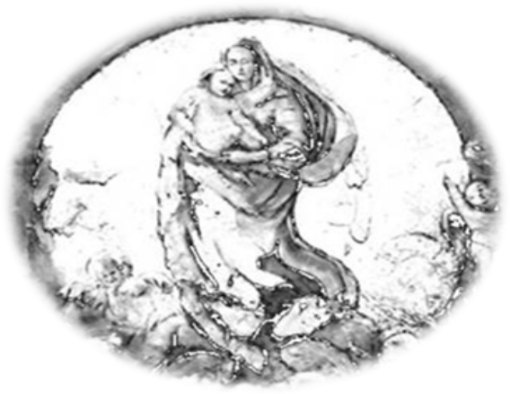 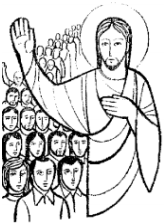 Prvo čitanje: Mal 3, 1-4Psalam: Ps 24, 7-10Drugo čitanje: Heb 2, 14-18Evanđelje: Lk 2, 22-40Iz evanđelja po Luki 2, 29-32Sad otpuštaš slugu svojega, Gospodaru,                                                                             po riječi svojoj, u miru!                                                                                                                    Ta vidješe oči moje                                                                                                                spasenje tvoje,                                                                                                                                 koje si pripravio                                                                                                                             pred licem sviju naroda:                                                                                                 svjetlost na prosvjetljenje naroda,                                                                               slavu puka svoga izraelskogaS RIJEČJU BOŽJOM KROZ ŽIVOTSVETI BLAŽGodina XII.       Broj 10 (583)2. veljače 2020.